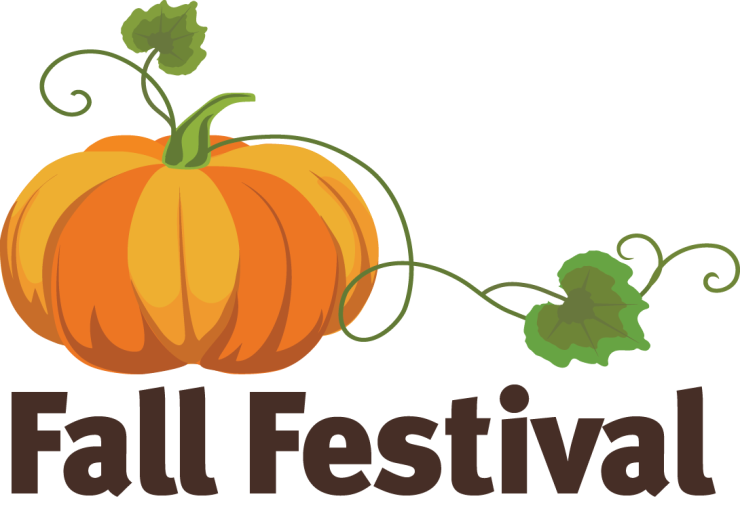 Vendor & Craft FairSaturday, October 1410 am – 2 pm(Rain date:  October 21)Vendor RegistrationName _________________________________________Company/Product ________________________________Email  _________________________________________Phone _________________________________________I would like to reserve a space:□ space only	$25			□ space w/table & chairs	$35	Contact Christine Page for more information vhbcpreschool@verizon.netSet-up begins at 9:30 am 